RISKIKARTOITUS TYÖPAIKALLA OPPIMISEN YHTEYDESSÄEnnen kuin opiskelija aloittaa työpaikalla oppimisen tulee työnantajan, oppilaitoksen ja opiskelijan sopia työtehtävistä ja työoloista joissa opiskelijan tulee työskennellä. Lähtökohtana tulee olla että oppilaalle taataan hyvä ja turvallinen työpaikka joka vastaa opiskelijan henkilökohtaista suunnitelmaa. Opiskelijan tulee tehdä työtehtäviä asetettujen tavoitteiden mukaisesti. Työantajan tulee nimetä opiskelijalle työpaikkaohjaajan. Työpaikkaohjaajan tulee tuntea koulutuksen vaatimuksia sekä hänen tulee osata ohjata ja kouluttaa opiskelijaa työpaikalla. Työpaikkaohjaajalle on varattava aikaa, tilaa ja resursseja niin että hän voi suorittaa tehtäväänsä. Selvittääkseen mikäli yrityksellä ja opiskelijalla voi olla toimiva yhteistyö on koulun tarkistettava seuraavat seikat:Haluttaessa opettaja voi kirjata asiakirjaan pidetyt kokoukset ja muita tietoja. Jos vastaukset ovat huolestuttavia, oppilaitoksen ja yhtiön tulee sopia miten huolta herättävät seikat käsitellään sekä sopia koska huolta herättävät seikat arvioidaan uudelleen.  Kenelle: koulutuksen järjestäjä/opettaja/, työnantaja ja opiskelija         
Miksi:     parantaa työturvallisuutta ja varmistaa että opiskelijat
                 oppivat sen minkä heidän tulee oppia
Koska:   ennen kuin opiskelija aloittaa työpaikalla oppimisen
Miten:   opettaja tekee riskikartoituksen yhdessä opiskelijan ja yrityksen 
              edustajan kanssa ennen kuin työpaikalla oppiminen alkaaOPISKELIJA:    ___________________ YRITYS:           ____________________   AJANKOHTA: ______________________  TeemaKysymysehdotuksia joilla voi tarkistaa jos työpaikka on sopivaTehtävätMitä tehtäviä opiskelijan pitäisi tehdä työpaikalla?  Miten tehtävät voidaan yhdistää tutkinnonosaan ja mitä oppilas oppi jota ei voi yhdistää tutkinnonosaan?Tutkinnonosat jotka voidaan suorittaa työpaikallaMitä opiskelija oppii työpaikalla? Kuinka suuren osan tutkinnonosasta oppilas voi suorittaa työpaikalla?  Yhteistyö  koulun kanssaKuka on vastuussa oleva opettaja työpaikalla oppimisen aikana? Koska opettaja voi vierailla yrityksessä?   Milloin ja miten opiskelijan tulee olla yhteydessä opettajaan?TurvallisuusMiten voidaan taata että opiskelija oppii henkisesti ja sosiaalisesti turvallisessa ympäristössä? Mitä (suoja)varusteita opiskelija saa työpaikan kautta? Miten opiskelija perehdytetään yhtiön turvallisuussääntöihin? Henkilökohtainen  ja ammatillinenmentorointiKuka toimii työpaikkaohjaajan?  Kuinka opiskelija voi ottaa yhteyttä työpaikkaohjaajansa? Milloin pidetään tapaamisia joissa työpaikkaohjaaja ja opiskelija keskustelee opiskelijan edistymisestä ja siitä miten opiskelija pärjää työpaikalla? Miten opiskelijan edistys kirjataan? Miten työpaikalla tapahtuva oppiminen arvioidaan?  Työpaikka – tietoa työolosuhteista sekä työpaikalla tapahtuvan oppimisen ehdoistaTyöpaikka – tietoa työolosuhteista sekä työpaikalla tapahtuvan oppimisen ehdoistaYrityksen nimi Koulutusjärjestäjän nimiLyhyt kuvaus yrityksestä  (teollisuus, työskentelyalue, koko jne.)  Tehtävät (tietoa työtehtävistä ja miten ne ovat sidoksissa tutkinnonosaan)Organisaation opetussuunnitelma(opiskelijan oppimistavoitteiden kuvaus)Yhteistyö koulun kanssa(opettajan yhteystiedot ja koska opettaja vierailee työpaikalla)Turvallisuus  (kuvaus siitä miten henkinen ja sosiaalinen terveys taataan ja sopimus kuka toimittaa suojavarusteet sekä miten perehdytys tapahtuu)Henkilökohtainen ja ammatillinen mentorointi(nykyisen sopimuksen kuvaus ja tiedot siitä miten ohjaus tapahtuu)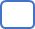 Antaako yllä saadut tiedot tunteen että opiskelija on turvassa kun hän on typailkalla oppimassa?                     Kyllä       Ei.Antaako yllä saadut tiedot tunteen että opiskelija on turvassa kun hän on typailkalla oppimassa?                     Kyllä       Ei.Allekirjoitukset:Päivämäärä:Yritys:	 Allekirjoitus ja nimen selvennys	 	 	 		Oppilaitos:	 Allekirjoitus ja nimen selvennys	 	 	 		Opiskelijat:	Allekirjoitus ja nimen selvennys			   	ParannusehdotuksiaMissä voi tapahtua parannuksia? Mitä parannuksia on odotettavissa ja mihin mennessä parannukset on tehty?TietojaOrganisaation opetus suunnitelmaOppilaitos jonka kanssa tehdään yhteistyötä (opettajan yhteystiedot ja vierailujen ajankohdat)TurvallisuusHenkilökohtainen  ja ammatillinen mentorointi